应急科普丨最新电动车火灾防范指南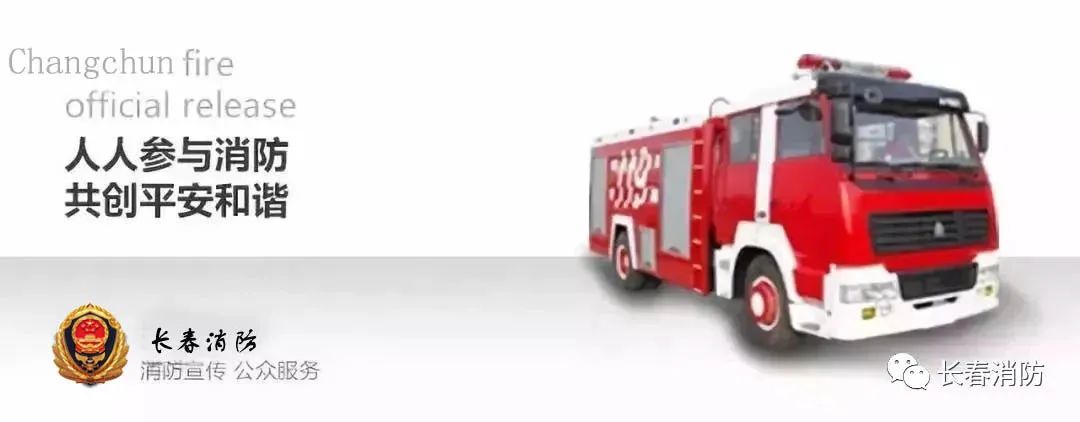 近年来电动车、电动三轮车因其经济、便捷等优势成为广大群众常用的代步工具遍布大街小巷然而电动车存在的消防安全隐患往往被人们忽视频发的电动车火灾威胁着车主和身边人的生命安全火 灾 案 例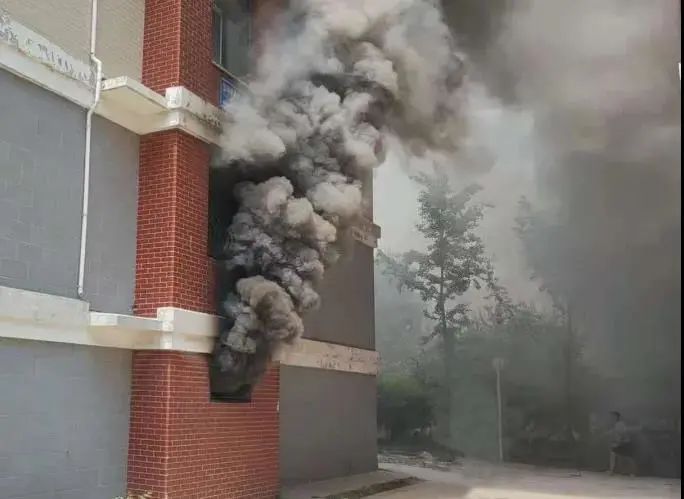 2021年8月10日，山东泰安肥城的一小区内发生了火灾，现场浓烟滚滚并快速蔓延。消防员到场后一边扑救明火，一边挨家挨户排查，疏散楼内的群众。经了解，是一住户将电动自行车停放在储藏室充电引发火灾，过火后电动自行车只剩下车架，楼道内墙壁、地板被烧得漆黑一片。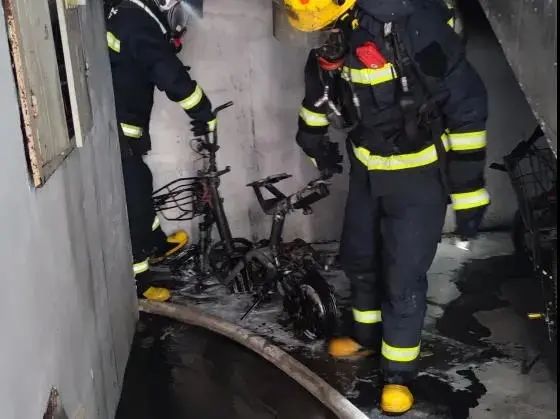 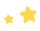 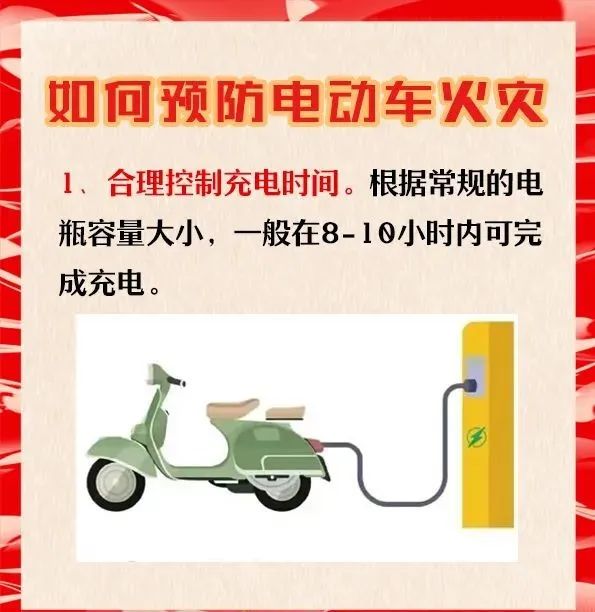 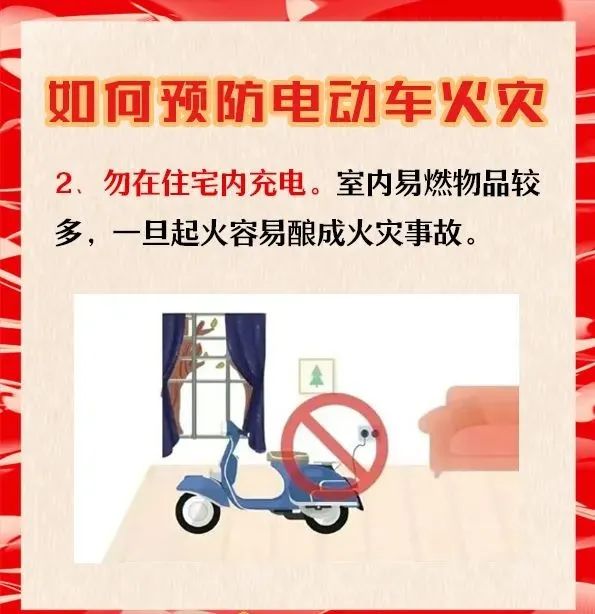 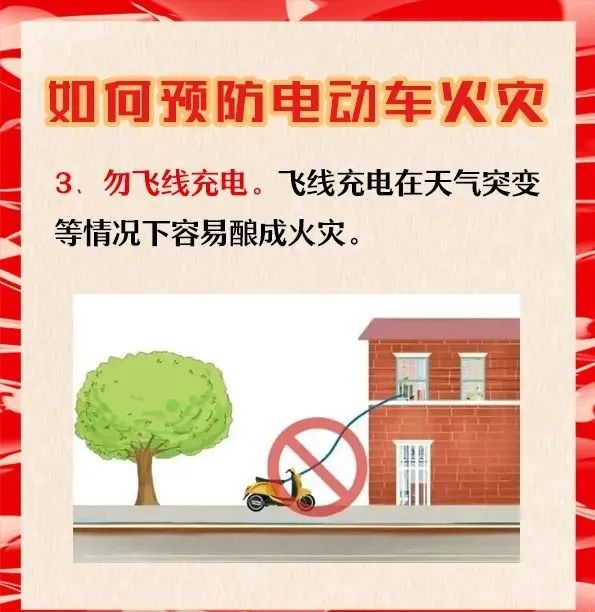 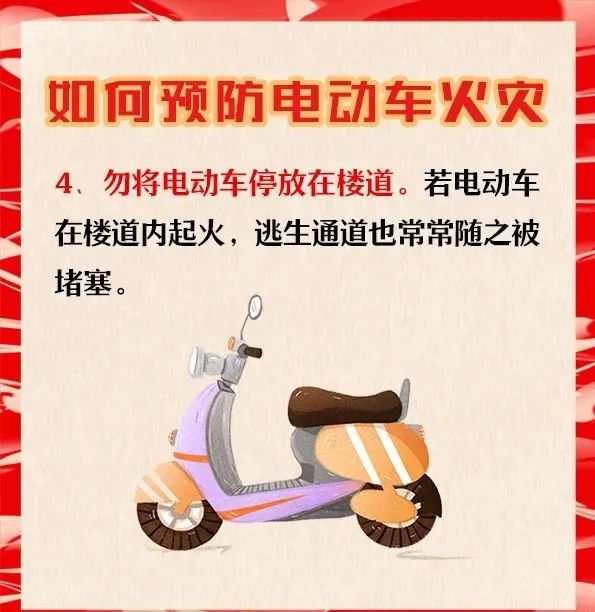 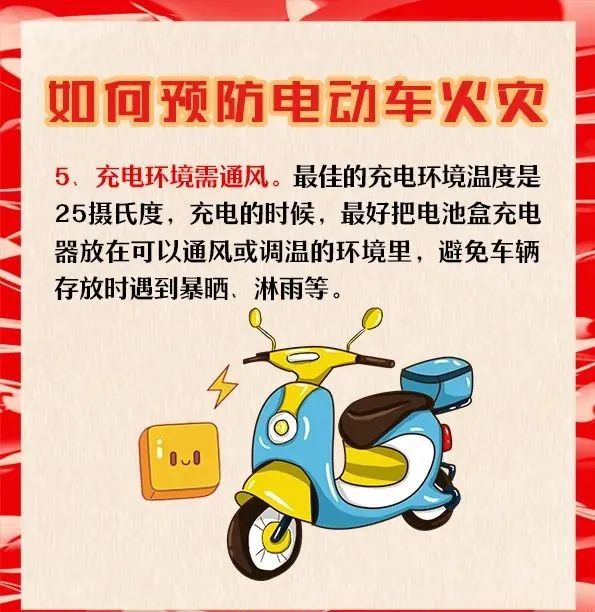 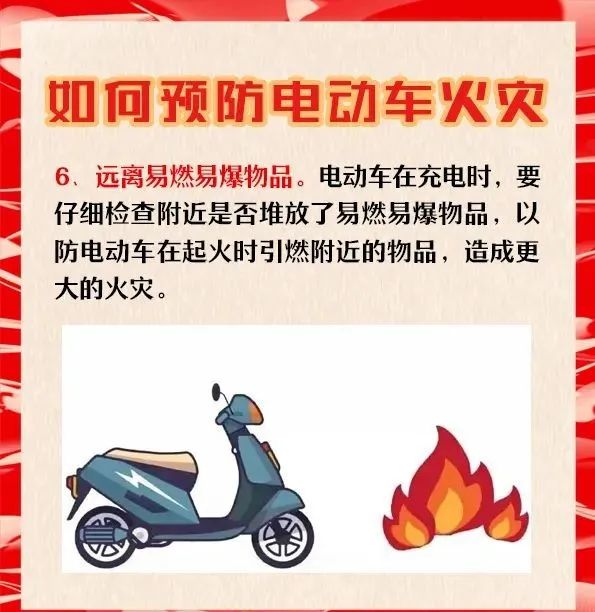 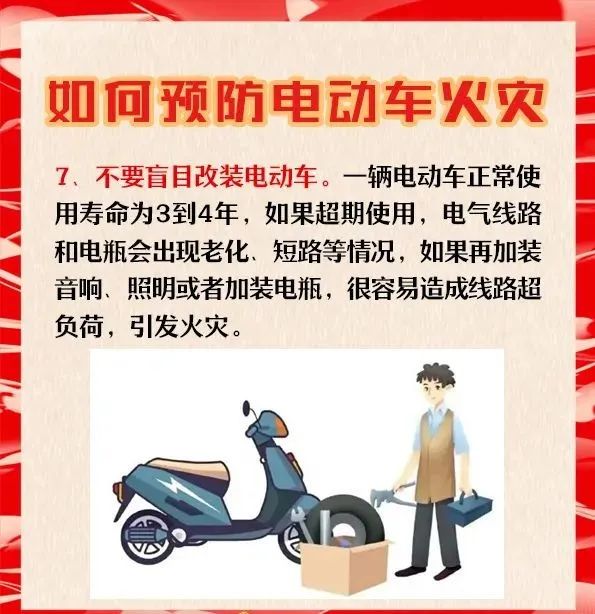 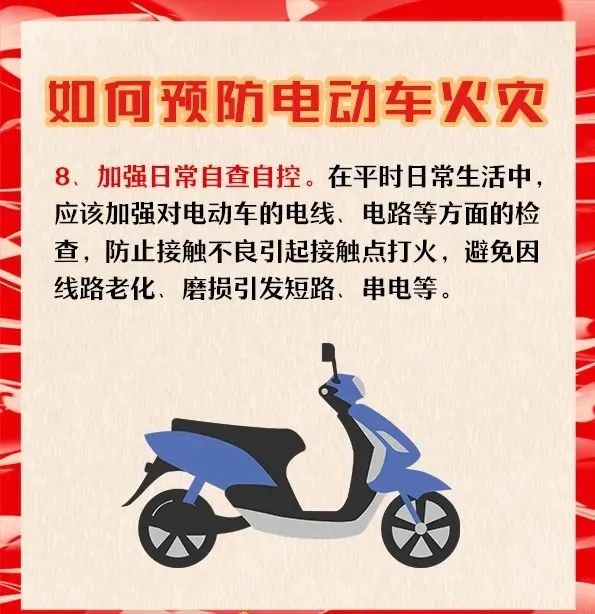 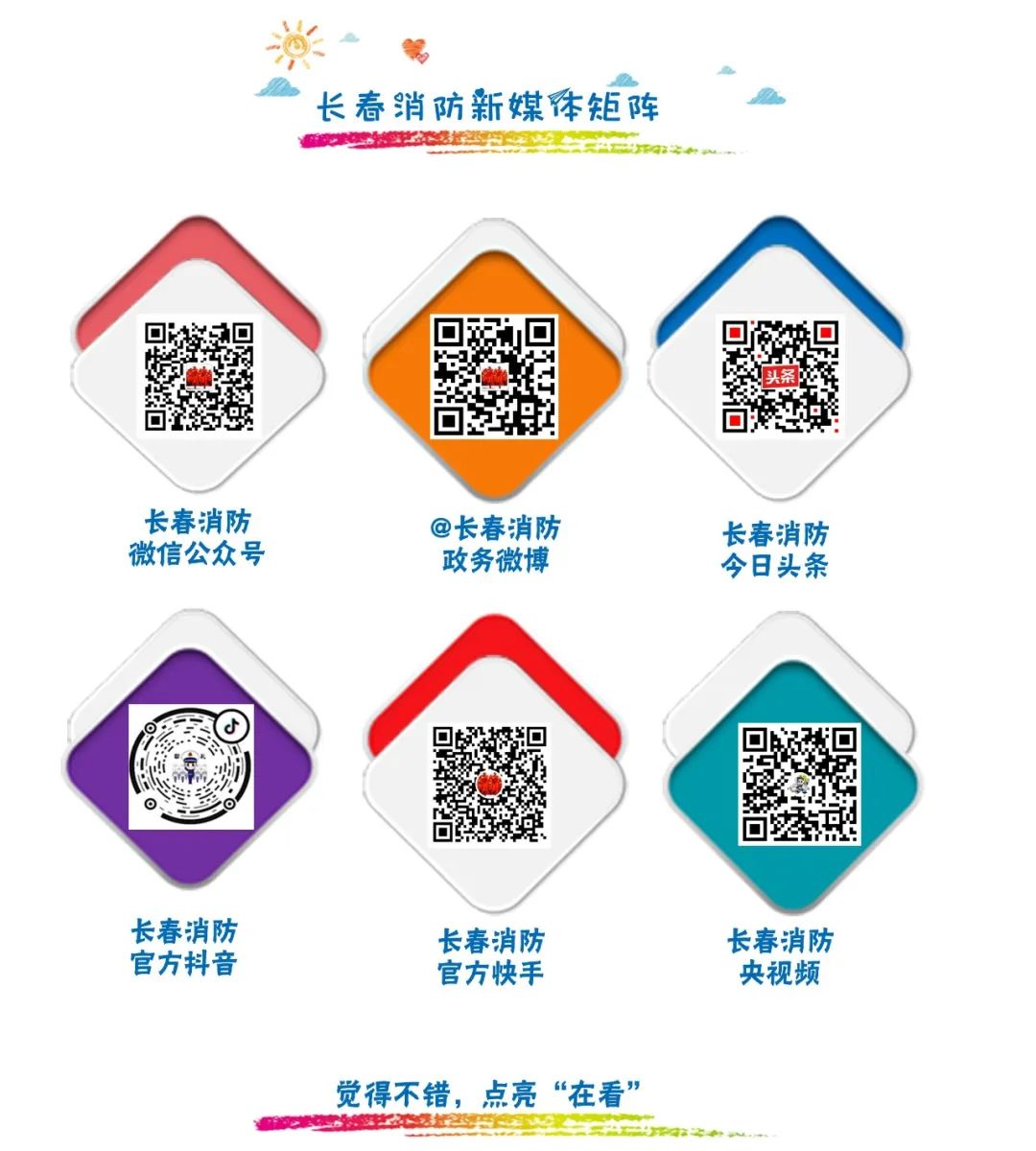 